Absent: 	have no concerns. Voted in advance to approve should majority agree.ENDS:Fundamental SkillsWork PreparednessAcademic AdvancementBarton ExperienceRegional Workforce NeedsBarton Services and Regional LocationsStrategic PlanningContingency Planning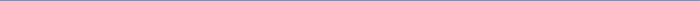 Barton Core Priorities/Strategic GoalsDrive Student SuccessAdvance student entry, reentry, retention, and completion strategies.Foster excellence in teaching and learning.Cultivate Community EngagementExpand partnerships & public recognition of Barton Community College.Optimize the Barton ExperiencePromote a welcoming environment that recognizes and supports student and employee engagement, integrity, inclusivity, value, and growth.Emphasize Institutional EffectivenessDevelop, enhance, and align business processes.AGENDA/MINUTESAGENDA/MINUTESTeam NameLearning, Instruction and Curriculum Committee (LICC)Date7/12/2023Time3:30 – 4:30 pmLocationZoom https://zoom.us/j/5354602075FacilitatorFacilitatorBrian HoweBrian HoweBrian HoweBrian HoweRecorderSarah RiegelSarah RiegelSarah RiegelSarah RiegelSarah RiegelSarah RiegelTeam membersTeam membersTeam membersTeam membersTeam membersTeam membersTeam membersTeam membersTeam membersTeam membersTeam membersPresent X Absent OPresent X Absent OTeam 1Team 1Team 2Team 3Team 3Non-voting xBrian HoweTeam LeadBrian HoweTeam Lead xLori CrowtherTeam Lead xMary DoyleTeam LeadMary DoyleTeam Lead xKathy Kottas xRenae SkeltonRenae Skelton xLaura Schlessiger xClaudia MatherClaudia Mather xElaine Simmons oJohn MackJohn Mack xLee Miller xMegan SchiffelbeinMegan Schiffelbein xKurt TealKurt TealGuestGuestGuestGuestGuestGuestGuestGuestGuestGuestGuestGuestGuest xDarren IveyDarren Ivey xChris Baker xDanika BielekDanika Bielek xMary FoleyMary Foley xMark BognerAction ItemsAction ItemsAction ItemsAction ItemsAction ItemsAction ItemsAction ItemsReporterReporterReporterNew/RevisedNew/RevisedEffectiveSemesterDANC 1038 Ballet IIITeam 3 ReviewedNew CourseMotion to approve Mary Doyle, seconded Lori CrowtherApprovedDANC 1038 Ballet IIITeam 3 ReviewedNew CourseMotion to approve Mary Doyle, seconded Lori CrowtherApprovedDANC 1038 Ballet IIITeam 3 ReviewedNew CourseMotion to approve Mary Doyle, seconded Lori CrowtherApprovedDANC 1038 Ballet IIITeam 3 ReviewedNew CourseMotion to approve Mary Doyle, seconded Lori CrowtherApprovedDANC 1038 Ballet IIITeam 3 ReviewedNew CourseMotion to approve Mary Doyle, seconded Lori CrowtherApprovedDANC 1038 Ballet IIITeam 3 ReviewedNew CourseMotion to approve Mary Doyle, seconded Lori CrowtherApprovedDANC 1038 Ballet IIITeam 3 ReviewedNew CourseMotion to approve Mary Doyle, seconded Lori CrowtherApprovedDanika BielekDanika BielekDanika BielekNewNewFall 2023PHYS 1600 Physics ITeam 3 ReviewedPrerequisite changeMotion to approve Claudia Mather, seconded Laura StutzmanApprovedPHYS 1600 Physics ITeam 3 ReviewedPrerequisite changeMotion to approve Claudia Mather, seconded Laura StutzmanApprovedPHYS 1600 Physics ITeam 3 ReviewedPrerequisite changeMotion to approve Claudia Mather, seconded Laura StutzmanApprovedPHYS 1600 Physics ITeam 3 ReviewedPrerequisite changeMotion to approve Claudia Mather, seconded Laura StutzmanApprovedPHYS 1600 Physics ITeam 3 ReviewedPrerequisite changeMotion to approve Claudia Mather, seconded Laura StutzmanApprovedPHYS 1600 Physics ITeam 3 ReviewedPrerequisite changeMotion to approve Claudia Mather, seconded Laura StutzmanApprovedPHYS 1600 Physics ITeam 3 ReviewedPrerequisite changeMotion to approve Claudia Mather, seconded Laura StutzmanApprovedBrian HoweBrian HoweBrian HoweRevisedRevisedFall 2023CNHI 1220, 1221, 1222, 1223, 1224, 1225, 1226, 1227, 1228,1229, 1230, 1231, 1232, 1233Teams 1, 2, and 3 ReviewedNew CoursesMotion to approve Lee Miller, seconded Renae SkeltonCNHI 1220, 1221, 1222, 1223, 1224, 1225, 1226, 1227, 1228,1229, 1230, 1231, 1232, 1233Teams 1, 2, and 3 ReviewedNew CoursesMotion to approve Lee Miller, seconded Renae SkeltonCNHI 1220, 1221, 1222, 1223, 1224, 1225, 1226, 1227, 1228,1229, 1230, 1231, 1232, 1233Teams 1, 2, and 3 ReviewedNew CoursesMotion to approve Lee Miller, seconded Renae SkeltonCNHI 1220, 1221, 1222, 1223, 1224, 1225, 1226, 1227, 1228,1229, 1230, 1231, 1232, 1233Teams 1, 2, and 3 ReviewedNew CoursesMotion to approve Lee Miller, seconded Renae SkeltonCNHI 1220, 1221, 1222, 1223, 1224, 1225, 1226, 1227, 1228,1229, 1230, 1231, 1232, 1233Teams 1, 2, and 3 ReviewedNew CoursesMotion to approve Lee Miller, seconded Renae SkeltonCNHI 1220, 1221, 1222, 1223, 1224, 1225, 1226, 1227, 1228,1229, 1230, 1231, 1232, 1233Teams 1, 2, and 3 ReviewedNew CoursesMotion to approve Lee Miller, seconded Renae SkeltonCNHI 1220, 1221, 1222, 1223, 1224, 1225, 1226, 1227, 1228,1229, 1230, 1231, 1232, 1233Teams 1, 2, and 3 ReviewedNew CoursesMotion to approve Lee Miller, seconded Renae SkeltonMark BognerMark BognerMark BognerNewNewFall 2023Syllabi Submitted to InactivateSyllabi Submitted to InactivateSyllabi Submitted to InactivateSyllabi Submitted to InactivateSyllabi Submitted to InactivateSyllabi Submitted to InactivateSyllabi Submitted to InactivateReporterReporterReporterInactivateInactivateEffectiveSemestern/an/an/an/an/an/an/aOther ItemsOther ItemsOther ItemsOther ItemsOther ItemsOther ItemsOther ItemsReporterReporterReporterMedical Assistant CertificateAdding MDAS 1683 Cardio Pulmonary Resuscitation to the certificate; already on the AASApprovedMedical Assistant CertificateAdding MDAS 1683 Cardio Pulmonary Resuscitation to the certificate; already on the AASApprovedMedical Assistant CertificateAdding MDAS 1683 Cardio Pulmonary Resuscitation to the certificate; already on the AASApprovedMedical Assistant CertificateAdding MDAS 1683 Cardio Pulmonary Resuscitation to the certificate; already on the AASApprovedMedical Assistant CertificateAdding MDAS 1683 Cardio Pulmonary Resuscitation to the certificate; already on the AASApprovedMedical Assistant CertificateAdding MDAS 1683 Cardio Pulmonary Resuscitation to the certificate; already on the AASApprovedMedical Assistant CertificateAdding MDAS 1683 Cardio Pulmonary Resuscitation to the certificate; already on the AASApprovedChris BakerChris BakerChris BakerNew MembersNew MembersNew MembersNew MembersNew MembersNew MembersNew MembersBrian HoweBrian HoweBrian Howe